Supplementary contentsSupplementary material ASupplementary table 1. Characteristics of patients before and after imputation in whole dataset.Supplementary table 2. Missing values before imputation in whole dataset.Supplementary table 3. Univariable analysis of overall survival (OS) and cancer-specific survival (CSS).Supplementary table 4. Characteristics of patients between the decades. Supplementary table 5. Score assignment for variables included in the nomograms of overall survival (OS) and cancer-specific survival (CSS).Supplementary table 6. Evaluation of the nomogram prediction for overall survival (OS) compared to single indicators.Supplementary table 7. Evaluation of the nomogram prediction for cancer-specific survival (CSS) compared to single indicators.Supplementary figure 1. Kaplan-Meier survival curves of patients stratified by datasets for (A) Overall survival (OS). (B) Cancer-specific survival (CSS).Supplementary figure 2. Evaluation of the nomogram on training dataset for cancer-specific survival (CSS). (A) 5- and 10-year Calibration plots of Nomogram. (B) 5-year and (C) 10-year Area Under the Curve (AUC) for Receiver Operating Characteristic (ROC) curves of Nomogram, Primary site surgery, Insurance and Tumor extension. (D) Overall Concordance Index (c-index) of Nomogram, Primary site surgery, Insurance and Tumor extension. (E) 5-year and 10-year Decision Curve Analysis (DCA) of Nomogram, Primary site surgery, Insurance and Tumor extension.Supplementary figure 3. Evaluation of the nomogram on testing dataset for cancer-specific survival (CSS). (A) 5- and 10-year Calibration plots of Nomogram. (B) 5-year and (C) 10-year Area Under the Curve (AUC) for Receiver Operating Characteristic (ROC) curves of Nomogram, Primary site surgery, Insurance and Tumor extension. (D) Overall Concordance Index (c-index) of Nomogram, Primary site surgery, Insurance and Tumor extension. (E) 5-year and 10-year Decision Curve Analysis (DCA) of Nomogram, Primary site surgery, Insurance and Tumor extension.Supplementary figure 4. Overall Area Under the Curve (AUC). (A) Training dataset of overall survival (OS). (B) Testing dataset of overall survival (OS). (C) Training dataset of cancer-specific survival (CSS). (D) Testing dataset of cancer-specific survival (CSS).Supplementary figure 5. Cut-off values of nomogram total points calculated by X-tile. (A) Training dataset of Overall survival (OS). (B) Training dataset of cancer-specific survival (CSS).Supplementary figure 6. The web survival rate calculator for (A) Overall survival (OS). (B) Cancer-specific survival (CSS).Supplementary figure 7. The web survival rate calculator estimated overall survival (OS) of a hypothetical patient (60-year-old, insured, WHO grade III anaplastic astrocytoma with distant metastasis) based on different treatment strategy. (A) Survival curves of different treatments. (B) 5-year survival probability with 95%CI of different treatments. Abbreviations: GTR, gross total resection; PRT, postoperation radiotherapy; CT, chemotherapy.Supplementary figure 8. The web survival rate calculator estimated cancer-specific survival (CSS) of a hypothetical patient (insured, WHO grade III anaplastic astrocytoma with distant metastasis) based on different treatment strategy. (A) Survival curves of different treatments. (B) 5-year survival probability with 95%CI of different treatments. Abbreviations: GTR, gross total resection; PRT, postoperation radiotherapy; CT, chemotherapy.Supplementary material BSTROBE Statement for Checklist of items that should be included in reports of cohort studiesSupplementary material CTRIPOD Checklist for Prediction Model Development and ValidationSupplementary table 1. Characteristics of patients before and after imputation in whole dataset.Supplementary table 2. Missing values before imputation in whole dataset.Supplementary table 3. Univariable analysis of overall survival (OS) and cancer-specific survival (CSS).Supplementary table 4. Characteristics of patients between the decades. Supplementary table 5. Score assignment for variables included in the nomograms of overall survival (OS) and cancer-specific survival (CSS).Supplementary table 6. Evaluation of the nomogram prediction for overall survival (OS) compared to single indicators.Supplementary table 7. Evaluation of the nomogram prediction for cancer-specific survival (CSS) compared to single indicators.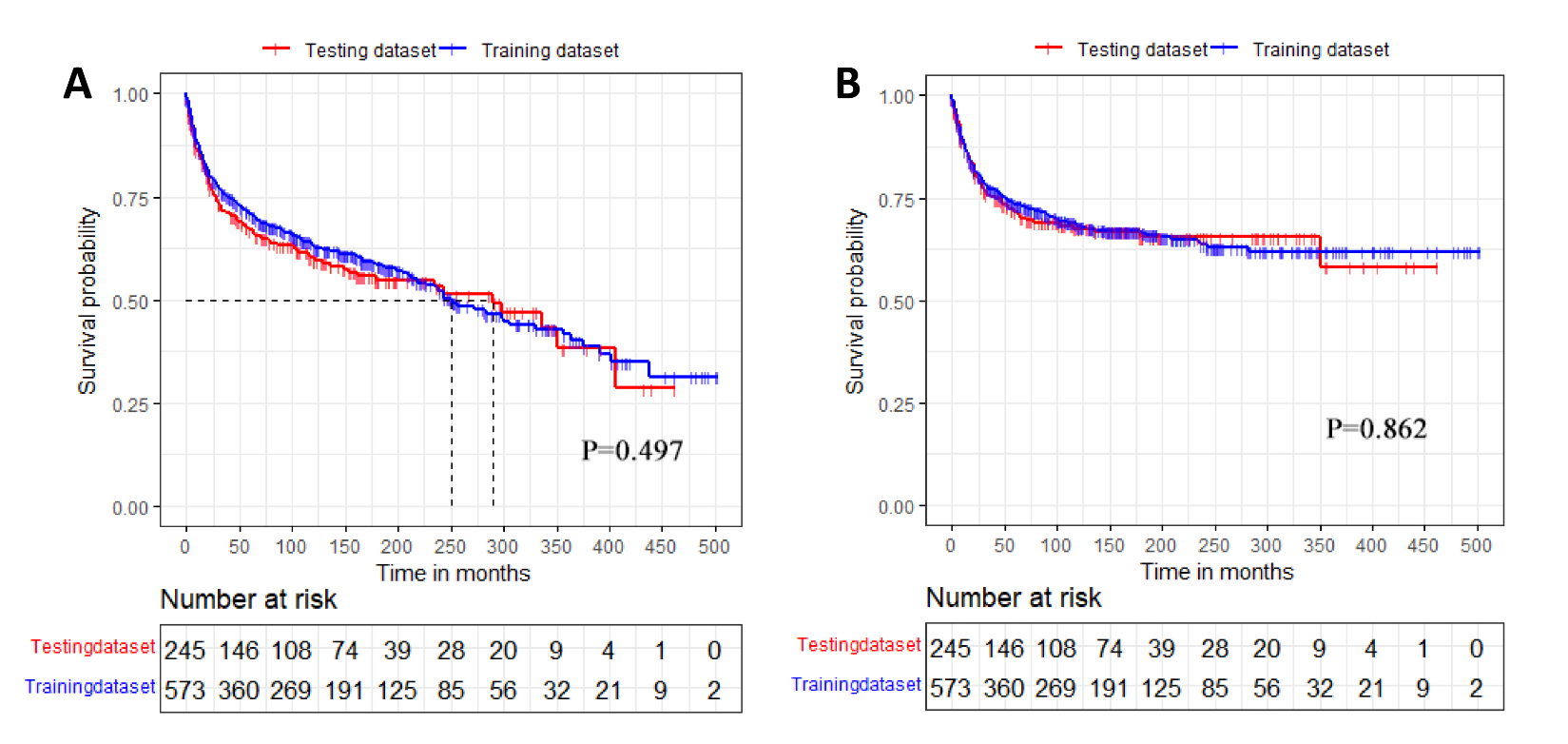 Supplementary figure 1. Kaplan-Meier survival curves of patients stratified by datasets for (A) Overall survival (OS). (B) Cancer-specific survival (CSS).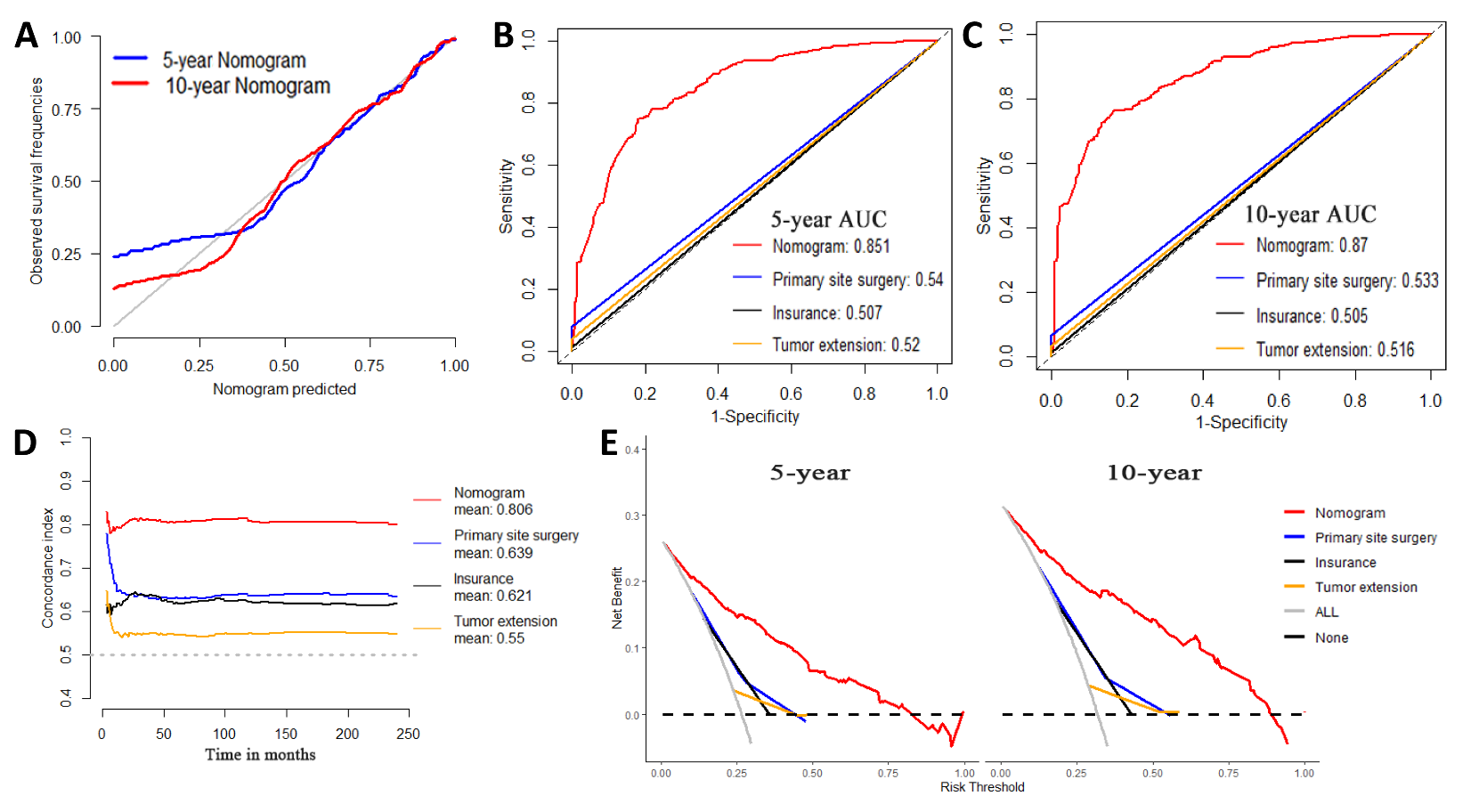 Supplementary figure 2. Evaluation of the nomogram on training dataset for cancer-specific survival (CSS). (A) 5- and 10-year Calibration plots of Nomogram. (B) 5-year and (C) 10-year Area Under the Curve (AUC) for Receiver Operating Characteristic (ROC) curves of Nomogram, Primary site surgery, Insurance and Tumor extension. (D) Overall Concordance Index (c-index) of Nomogram, Primary site surgery, Insurance and Tumor extension. (E) 5-year and 10-year Decision Curve Analysis (DCA) of Nomogram, Primary site surgery, Insurance and Tumor extension.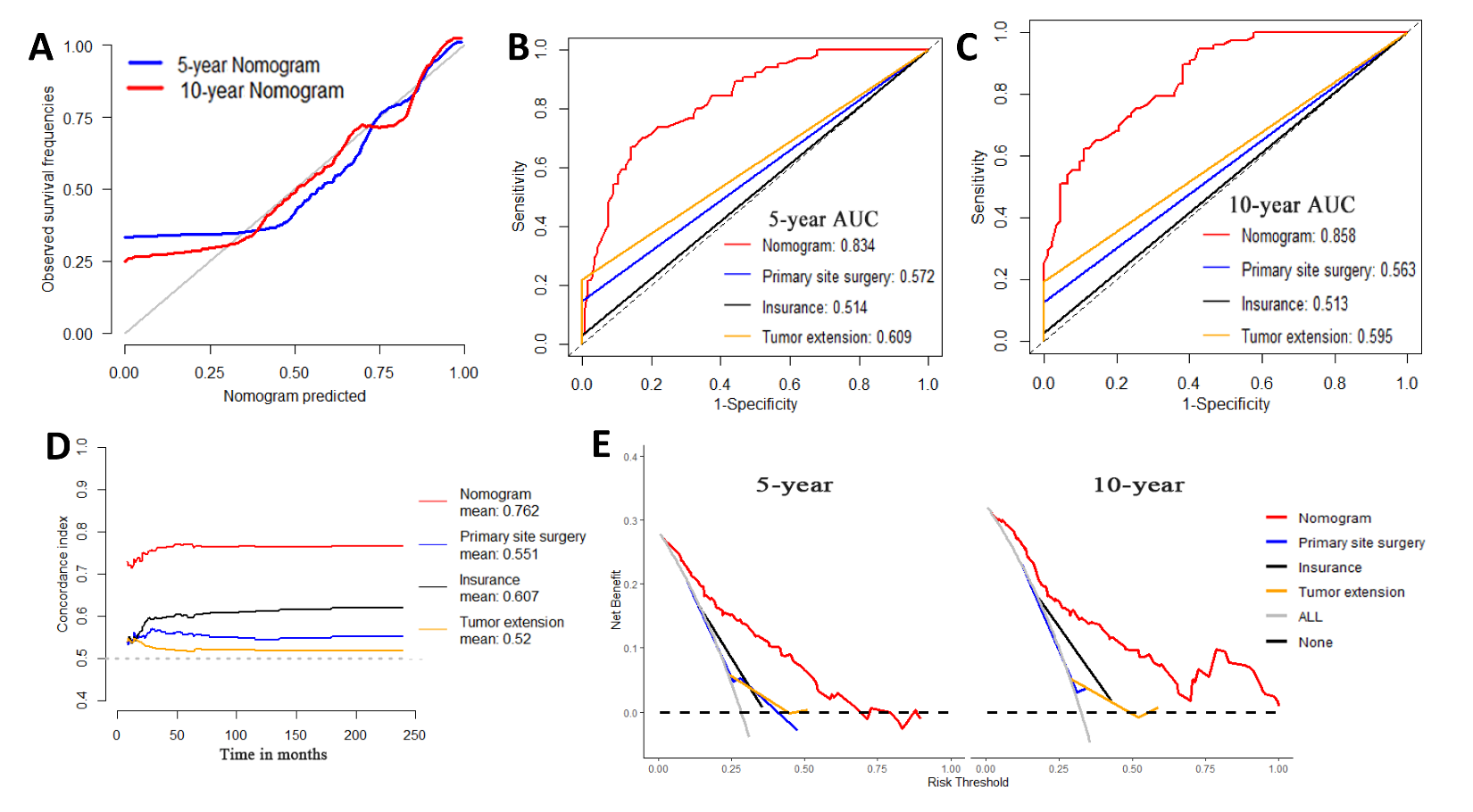 Supplementary figure 3. Evaluation of the nomogram on testing dataset for cancer-specific survival (CSS). (A) 5- and 10-year Calibration plots of Nomogram. (B) 5-year and (C) 10-year Area Under the Curve (AUC) for Receiver Operating Characteristic (ROC) curves of Nomogram, Primary site surgery, Insurance and Tumor extension. (D) Overall Concordance Index (c-index) of Nomogram, Primary site surgery, Insurance and Tumor extension. (E) 5-year and 10-year Decision Curve Analysis (DCA) of Nomogram, Primary site surgery, Insurance and Tumor extension.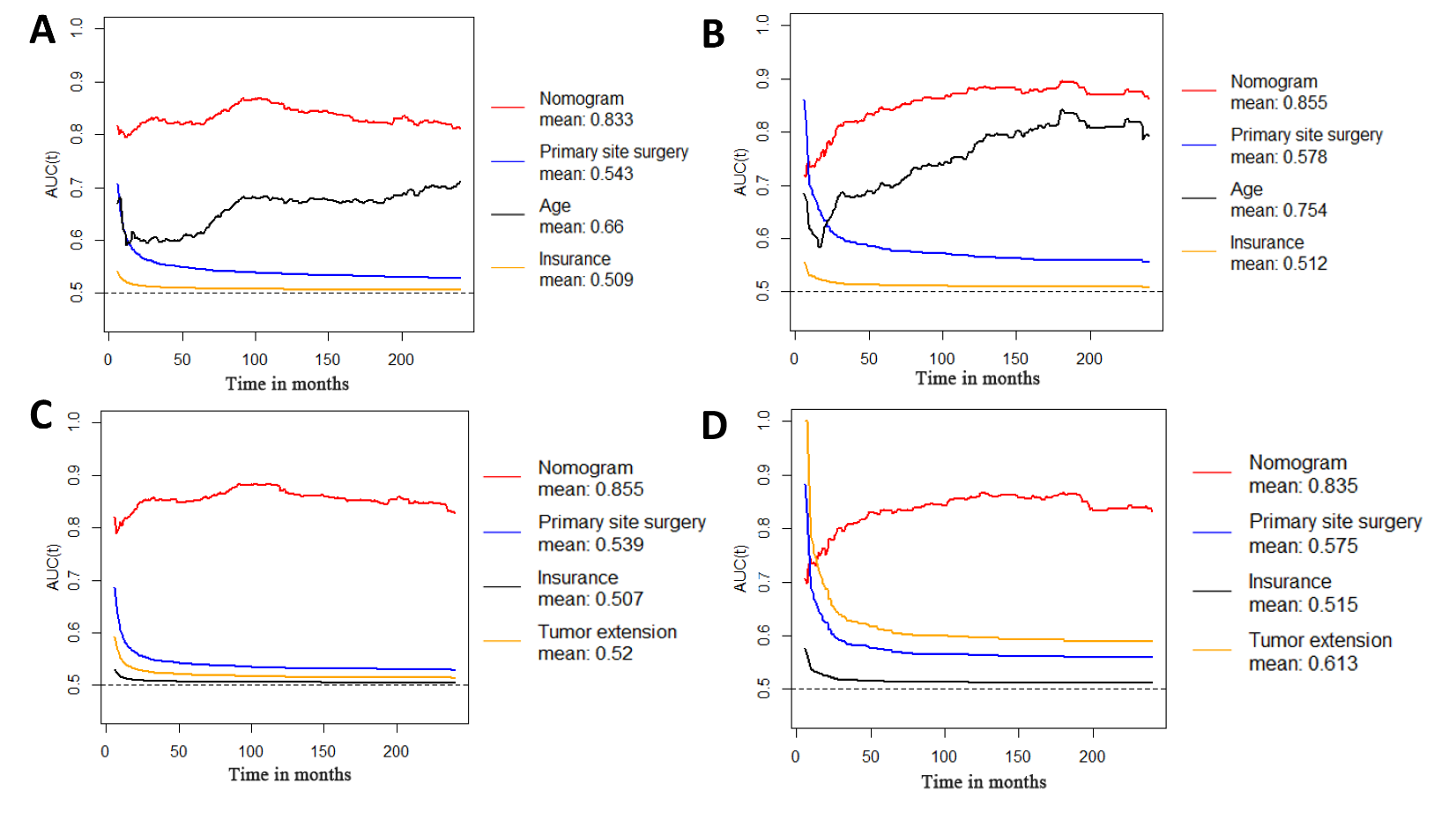 Supplementary figure 4. Overall Area Under the Curve (AUC). (A) Training dataset of overall survival (OS). (B) Testing dataset of overall survival (OS). (C) Training dataset of cancer-specific survival (CSS). (D) Testing dataset of cancer-specific survival (CSS).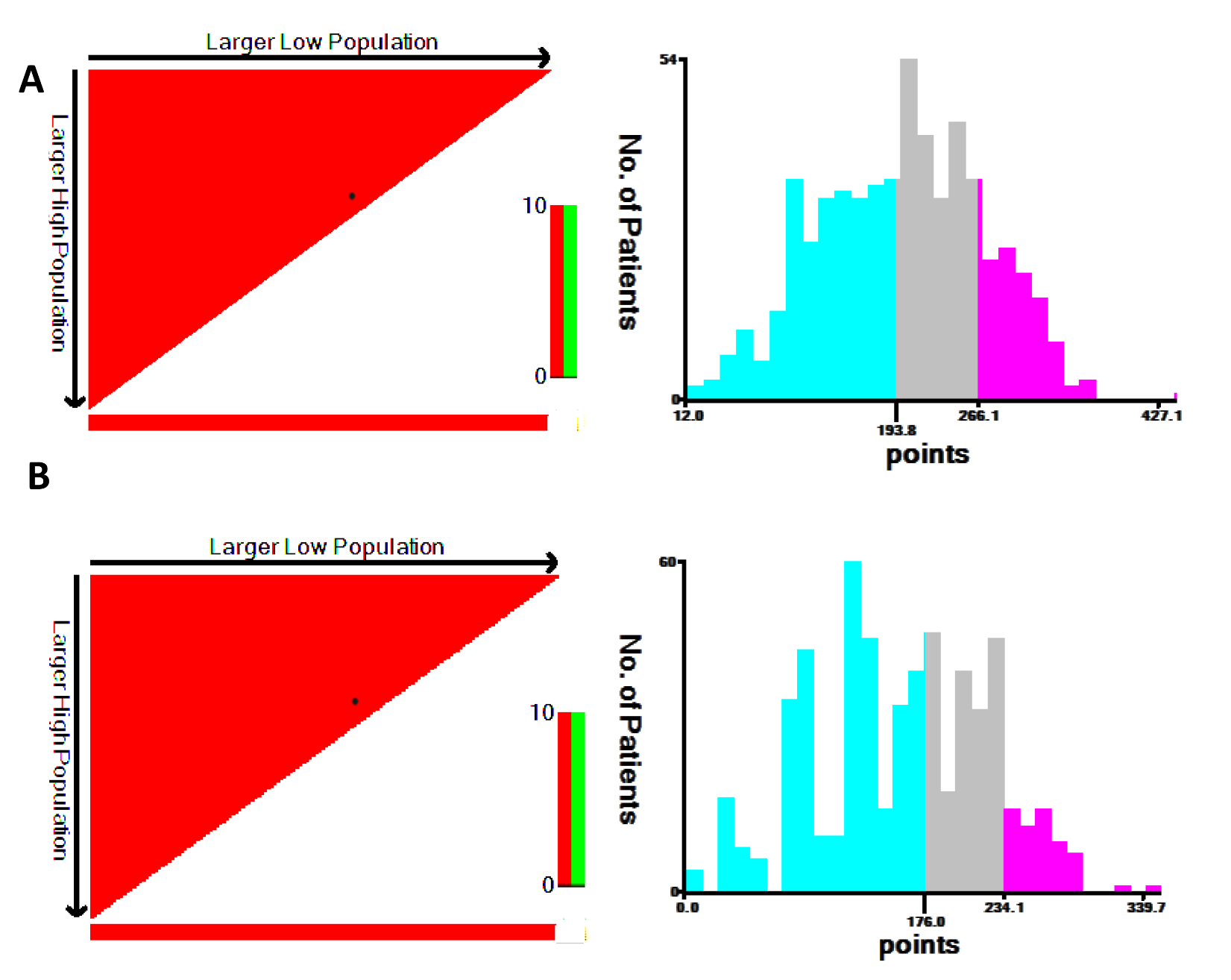 Supplementary figure 5. Cut-off values of nomogram total points calculated by X-tile. (A) Training dataset of Overall survival (OS). (B) Training dataset of cancer-specific survival (CSS).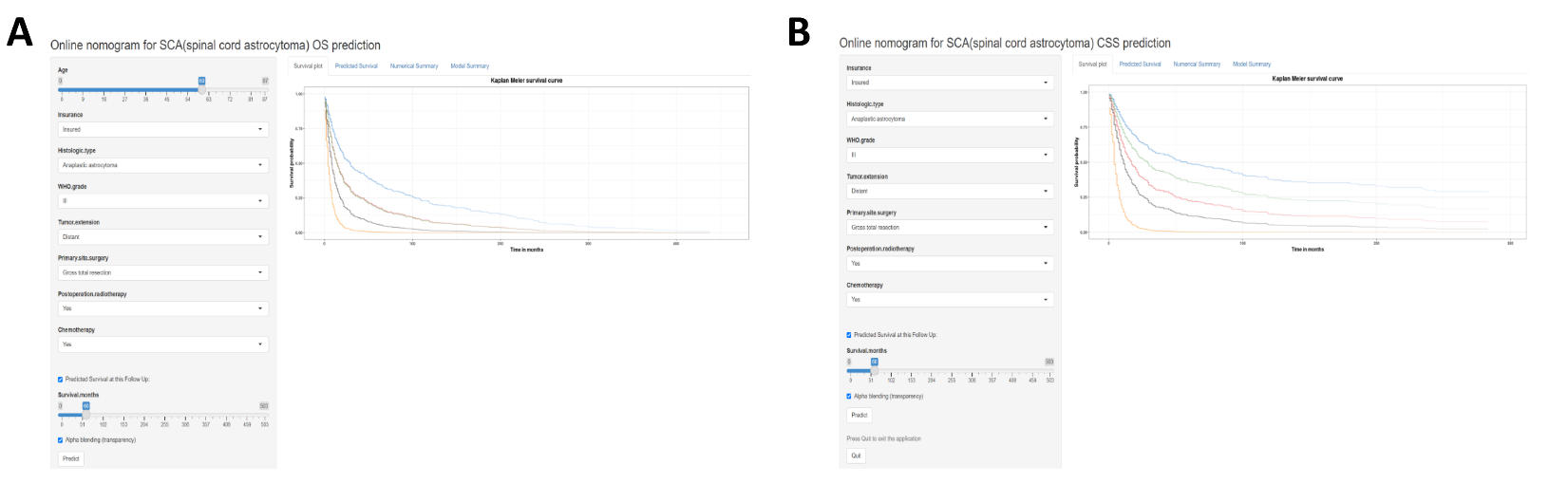 Supplementary figure 6. The web survival rate calculator for (A) Overall survival (OS). (B) Cancer-specific survival (CSS).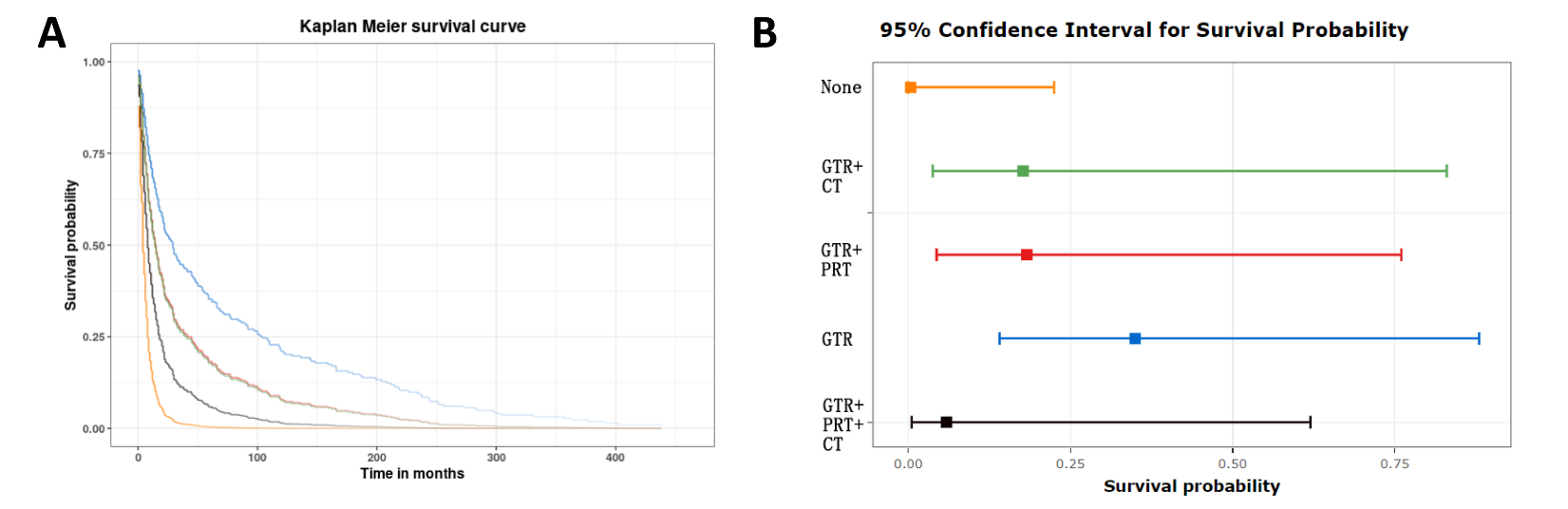 Supplementary figure 7. The web survival rate calculator estimated overall survival (OS) of a hypothetical patient (60-year-old, insured, WHO grade III anaplastic astrocytoma with distant metastasis) based on different treatment strategy. (A) Survival curves of different treatments. (B) 5-year survival probability with 95%CI of different treatments. Abbreviations: GTR, gross total resection; PRT, postoperation radiotherapy; CT, chemotherapy.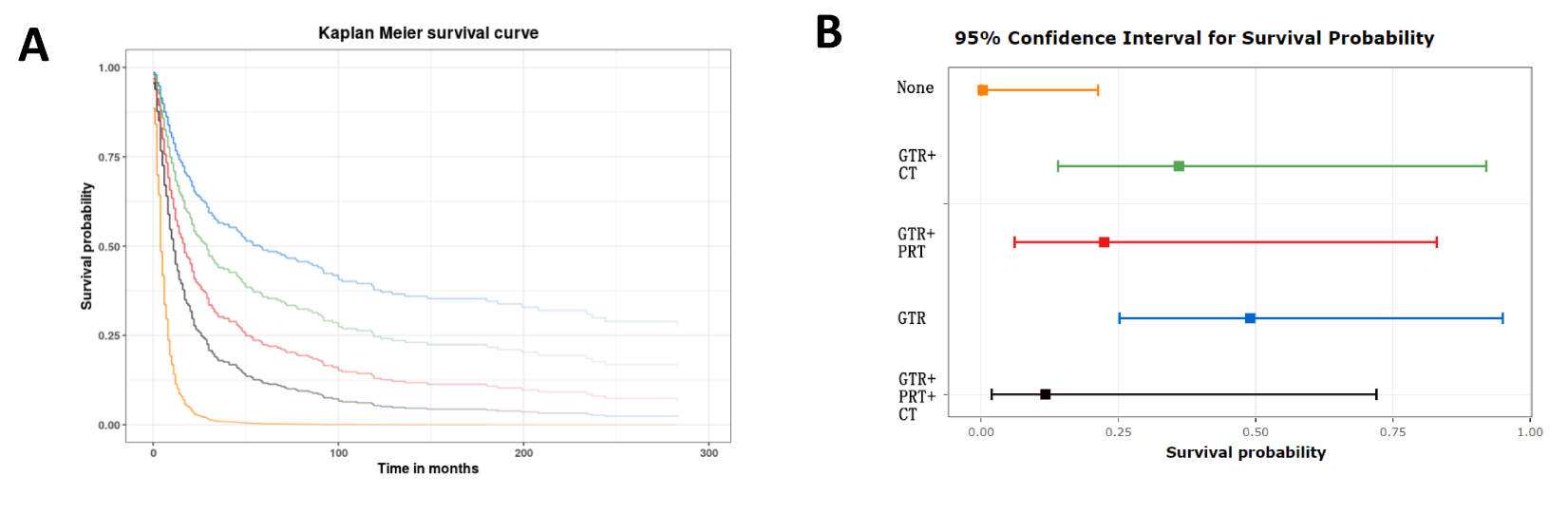 Supplementary figure 8. The web survival rate calculator estimated cancer-specific survival (CSS) of a hypothetical patient (insured, WHO grade III anaplastic astrocytoma with distant metastasis) based on different treatment strategy. (A) Survival curves of different treatments. (B) 5-year survival probability with 95%CI of different treatments. Abbreviations: GTR, gross total resection; PRT, postoperation radiotherapy; CT, chemotherapy.CharacteristicsLevelBefore imputation (N= 818)After imputation (N= 818)P valueOS (%)Alive478 (58.4)478 (58.4)1Dead340 (41.6)340 (41.6)CSS (%)Alive569 (69.6)569 (69.6)1Dead249 (30.4)249 (30.4)Survival.months (mean (SD))Survival.months (mean (SD))117.57 (113.51)117.57 (113.51)1Year.of.diagnosis (%)1970s45 (5.5)45 (5.5)11980s119 (14.5)119 (14.5)1990s154 (18.8)154 (18.8)2000s322 (39.4)322 (39.4)2010s178 (21.8)178 (21.8)Age (mean (SD))Age (mean (SD))30.84 (21.97)30.84 (21.97)1Gender (%)Female340 (41.6)340 (41.6)1Male478 (58.4)478 (58.4)Race (%)American Indian/Alaska Native5 (0.6)5 (0.6)1Asian or Pacific Islander55 (6.8)55 (6.7)Black110 (13.6)111 (13.6)White640 (79.0)647 (79.1)Hispanic (%)No718 (87.8)718 (87.8)1Yes100 (12.2)100 (12.2)Insurance (%)Insured189 (73.8)492 (60.1)<0.001Uninsured/Medicaid67 (26.2)326 (39.9)Marital.status (%)Married302 (37.9)314 (38.4)0.954Separated/divorced/widowed66 (8.3)70 (8.6)Single/unmarried428 (53.8)434 (53.1)Residence (%)Metropolitan729 (90.6)740 (90.5)0.98Rural/urban adjacent to metro area45 (5.6)45 (5.5)Rural/urban not adjacent to metro area31 (3.9)33 (4.0)At.least.bachelors.degree (%) (mean (SD))At.least.bachelors.degree (%) (mean (SD))33.05 (10.80)33.05 (10.80)1Families.below.poverty (%) (mean (SD))Families.below.poverty (%) (mean (SD))10.21 (4.45)10.21 (4.45)1Unemployed (%) (mean (SD))Unemployed (%) (mean (SD))6.94 (2.14)6.94 (2.14)1Median.household income (in thousand) (mean (SD))Median.household income (in thousand) (mean (SD))65.91 (16.50)65.91 (16.50)1Cost.of.living.index (in thousand) (mean (SD))Cost.of.living.index (in thousand) (mean (SD))1.03 (0.16)1.03 (0.16)1Histologic.type (%)Anaplastic astrocytoma96 (11.7)96 (11.7)1Astrocytoma, NOS404 (49.4)404 (49.4)Diffuse astrocytoma55 (6.7)55 (6.7)Pilocytic astrocytoma263 (32.2)263 (32.2)WHO.grade (%)I270 (58.6)312 (38.1)<0.001II92 (20.0)328 (40.1)III99 (21.5)178 (21.8)Tumor.size (mm) (%)＜2896 (42.1)419 (51.2)0.018≥28132 (57.9)399 (48.8)Tumor.extension (%)Distant30 (4.0)31 (3.8)0.884Localized672 (89.7)731 (89.4)Regional47 (6.3)56 (6.8)Primary.site.surgery (%)Gross total resection165 (20.4)166 (20.3)1No surgery148 (18.3)151 (18.5)Partial resection386 (47.8)391 (47.8)Surgery, NOS109 (13.5)110 (13.4)Postoperation.radiotherapy (%)No540 (66.3)540 (66.0)0.959Yes275 (33.7)278 (34.0)Chemotherapy (%)No/Unknown674 (82.4)674 (82.4)1Yes144 (17.6)144 (17.6)VariablesMissing valuesTotal numberOS 0 (0.00%) 818CSS 0 (0.00%) 818Survival.months 0 (0.00%) 818Year.of.diagnosis 0 (0.00%) 818Age 0 (0.00%) 818Gender 0 (0.00%) 818Race 8 (0.98%) 818Hispanic 0 (0.00%) 818Insurance562 (68.7%)818Marital.status22 (2.69%) 818Residence13 (1.59%) 818At.least.bachelors.degree 0 (0.00%) 818Families.below.poverty 0 (0.00%) 818Unemployed 0 (0.00%) 818Median.household.income.thousand. 0 (0.00%) 818Cost.of.living.index 0 (0.00%) 818Histologic.type 0 (0.00%) 818WHO.grade357 (43.6%)818Tumor.size590 (72.1%)818Tumor.extension69 (8.44%) 818Primary.site.surgery10 (1.22%) 818Postoperation.radiotherapy 3 (0.37%) 818Chemotherapy 0 (0.00%) 818VariablesOverall survival (OS)Overall survival (OS)Cancer-specific survival (CSS)Cancer-specific survival (CSS)VariablesHR (95%CI)P valueHR (95%CI)P valueYear.of.diagnosis1980s VS 1970s0.9 (0.56-1.45)0.6590.83 (0.45-1.5)0.5311990s VS 1970s0.85 (0.52-1.37)0.50.82 (0.46-1.47)0.5112000s VS 1970s0.72 (0.45-1.16)0.1810.7 (0.4-1.21)0.1972010s VS 1970s0.71 (0.4-1.25)0.2360.67 (0.35-1.28)0.228Age1.03 (1.02-1.03)<0.0011.02 (1.01-1.02)<0.001GenderMale VS Female1.08 (0.83-1.4)0.5561.22 (0.9-1.65)0.206RaceAsian or Pacific Islander VS Indian/Alaska Native0.57 (0.17-1.92)0.3630.75 (0.17-3.25)0.706Black VS Indian/Alaska Native0.47 (0.14-1.51)0.2020.52 (0.12-2.16)0.366White VS Indian/Alaska Native0.37 (0.12-1.16)0.0890.44 (0.11-1.77)0.245HispanicYes VS No0.97 (0.62-1.5)0.8810.92 (0.56-1.52)0.745InsuranceUninsured/Medicaid VS Insured0.46 (0.35-0.61)<0.0010.35 (0.24-0.49)<0.001Marital.status Marital.status Separated/divorced/widowed VS Married1.27 (0.82-1.97)0.2921.15 (0.67-1.97)0.611Single/unmarried VS Married0.57 (0.43-0.74)<0.0010.73 (0.54-1)0.048ResidenceRural/urban adjacent to metro area VS Metropolitan1.55 (0.92-2.63)0.0991.64 (0.91-2.95)0.1Rural/urban not adjacent to metro area VS Metropolitan1.35 (0.73-2.47)0.3361.2 (0.59-2.44)0.615At.least.bachelors.degree1 (0.99-1.01)0.7030.99 (0.98-1.01)0.212Families.below.poverty1.02 (0.99-1.05)0.2821.02 (0.99-1.05)0.239Unemployed1 (0.94-1.06)0.9190.98 (0.91-1.05)0.558Median.household.income.thousand.1 (0.99-1)0.430.99 (0.99-1)0.258Cost.of.living.index1.22 (0.53-2.82)0.6440.98 (0.37-2.59)0.972Histologic.typeHistologic.typeAstrocytoma, NOS VS Anaplastic astrocytoma0.38 (0.27-0.54)<0.0010.31 (0.22-0.45)<0.001Diffuse astrocytoma  VS Anaplastic astrocytoma0.52 (0.3-0.9)0.0210.39 (0.21-0.73)0.003Pilocytic astrocytoma VS Anaplastic astrocytoma0.14 (0.09-0.22)<0.0010.09 (0.05-0.16)<0.001WHO.gradeWHO.gradeII VS I3.94 (2.68-5.79)<0.0014.36 (2.7-7.02)<0.001III VS I4.84 (3.22-7.29)<0.0017.3 (4.47-11.92)<0.001Tumor.sizeTumor.size≥28 VS ＜280.81 (0.62-1.04)0.1030.88 (0.65-1.18)0.381Tumor.extensionTumor.extensionLocalized VS Distant0.5 (0.29-0.88)0.0160.38 (0.22-0.67)0.001Regional VS Distant0.9 (0.46-1.74)0.7520.83 (0.42-1.64)0.587Primary.site.surgery Primary.site.surgery No surgery VS Gross total resection4.96 (3.14-7.83)<0.0016.3 (3.56-11.16)<0.001Partial resection VS Gross total resection2.32 (1.49-3.62)<0.0012.88 (1.65-5.02)<0.001Surgery, NOS VS Gross total resection2.53 (1.55-4.12)<0.0013.23 (1.74-5.99)<0.001Postoperation.radiotherapyPostoperation.radiotherapyPostoperation.radiotherapyYes VS No1.84 (1.42-2.38)<0.0012.06 (1.53-2.77)<0.001ChemotherapyChemotherapyYes VS No/Unknown2.45 (1.81-3.32)<0.0012.7 (1.94-3.74)<0.001CharacteristicslevelOverall (N=818)1970s (N=45)1980s (N=119)1990s (N=154)2000s (N=322)2010s (N=178)P valueOS (%)Alive478 (58.4)11 (24.4)45 (37.8)73 (47.4)209 (64.9)140 (78.7)<0.001Dead340 (41.6)34 (75.6)74 (62.2)81 (52.6)113 (35.1)38 (21.3)CSS (%)Alive569 (69.6)25 (55.6)71 (59.7)98 (63.6)231 (71.7)144 (80.9)<0.001Dead249 (30.4)20 (44.4)48 (40.3)56 (36.4)91 (28.3)34 (19.1)Survival.months (mean (SD))Survival.months (mean (SD))117.57 (113.51)212.80 (193.96)190.82 (158.45)156.58 (114.57)103.48 (62.52)36.24 (26.51)<0.001Age (mean (SD))Age (mean (SD))30.84 (21.97)28.13 (19.31)30.24 (19.77)31.85 (21.68)28.80 (22.38)34.73 (23.12)0.05Gender (%)Female340 (41.6)21 (46.7)54 (45.4)58 (37.7)132 (41.0)75 (42.1)0.694Male478 (58.4)24 (53.3)65 (54.6)96 (62.3)190 (59.0)103 (57.9)Race (%)American Indian/Alaska Native5 (0.6)0 (0.0)1 (0.8)2 (1.3)1 (0.3)1 (0.6)0.463Asian or Pacific Islander55 (6.7)3 (6.7)4 (3.4)10 (6.5)26 (8.1)12 (6.7)Black111 (13.6)2 (4.4)18 (15.1)28 (18.2)40 (12.4)23 (12.9)White647 (79.1)40 (88.9)96 (80.7)114 (74.0)255 (79.2)142 (79.8)Hispanic (%)No718 (87.8)43 (95.6)115 (96.6)144 (93.5)263 (81.7)153 (86.0)<0.001Yes100 (12.2)2 (4.4)4 (3.4)10 (6.5)59 (18.3)25 (14.0)Insurance (%)Insured492 (60.1)24 (53.3)53 (44.5)80 (51.9)195 (60.6)140 (78.7)<0.001Uninsured/Medicaid326 (39.9)21 (46.7)66 (55.5)74 (48.1)127 (39.4)38 (21.3)Marital.status (%)Married314 (38.4)19 (42.2)45 (37.8)64 (41.6)112 (34.8)74 (41.6)0.638Separated/divorced/widowed70 (8.6)2 (4.4)14 (11.8)13 (8.4)28 (8.7)13 (7.3)Single/unmarried434 (53.1)24 (53.3)60 (50.4)77 (50.0)182 (56.5)91 (51.1)Residence (%)Metropolitan740 (90.5)42 (93.3)104 (87.4)147 (95.5)292 (90.7)155 (87.1)0.185Rural/urban adjacent to metro area45 (5.5)1 (2.2)11 (9.2)4 (2.6)16 (5.0)13 (7.3)Rural/urban not adjacent to metro area33 (4.0)2 (4.4)4 (3.4)3 (1.9)14 (4.3)10 (5.6)At.least.bachelors.degree (%) (mean (SD))At.least.bachelors.degree (%) (mean (SD))33.05 (10.80)37.39 (10.75)33.84 (11.53)35.51 (10.15)31.78 (10.31)31.61 (11.14)<0.001Families.below.poverty (%) (mean (SD))Families.below.poverty (%) (mean (SD))10.21 (4.45)8.87 (4.24)9.41 (4.25)9.99 (4.15)10.64 (4.59)10.52 (4.54)0.016Unemployed (%) (mean (SD))Unemployed (%) (mean (SD))6.94 (2.14)6.52 (2.34)6.48 (2.42)6.88 (2.24)7.06 (1.97)7.19 (2.07)0.029Median.household.income (in thousand) (mean (SD))Median.household.income (in thousand) (mean (SD))65.91 (16.50)70.62 (16.77)65.26 (16.79)67.07 (15.62)65.41 (16.50)65.05 (16.92)0.25Cost.of.living.index (in thousand) (mean (SD))Cost.of.living.index (in thousand) (mean (SD))1.03 (0.16)1.07 (0.15)1.02 (0.17)1.06 (0.13)1.03 (0.16)1.02 (0.17)0.116Histologic.type (%)Anaplastic astrocytoma96 (11.7)2 (4.4)6 (5.0)30 (19.5)35 (10.9)23 (12.9)<0.001Astrocytoma, NOS404 (49.4)34 (75.6)98 (82.4)72 (46.8)140 (43.5)60 (33.7)Diffuse astrocytoma55 (6.7)7 (15.6)6 (5.0)14 (9.1)18 (5.6)10 (5.6)Pilocytic astrocytoma263 (32.2)2 (4.4)9 (7.6)38 (24.7)129 (40.1)85 (47.8)WHO.grade (%)I312 (38.1)2 (4.4)17 (14.3)51 (33.1)151 (46.9)91 (51.1)<0.001II328 (40.1)27 (60.0)70 (58.8)53 (34.4)118 (36.6)60 (33.7)III178 (21.8)16 (35.6)32 (26.9)50 (32.5)53 (16.5)27 (15.2)Tumor.size (mm) (%)＜28419 (51.2)29 (64.4)79 (66.4)73 (47.4)150 (46.6)88 (49.4)0.001≥28399 (48.8)16 (35.6)40 (33.6)81 (52.6)172 (53.4)90 (50.6)Tumor.extension (%)Distant31 (3.8)0 (0.0)3 (2.5)6 (3.9)18 (5.6)4 (2.2)0.229Localized731 (89.4)42 (93.3)108 (90.8)132 (85.7)284 (88.2)165 (92.7)Regional56 (6.8)3 (6.7)8 (6.7)16 (10.4)20 (6.2)9 (5.1)Primary.site.surgery (%)Gross total resection166 (20.3)0 (0.0)11 (9.2)56 (36.4)88 (27.3)11 (6.2)<0.001No surgery151 (18.5)15 (33.3)26 (21.8)31 (20.1)58 (18.0)21 (11.8)Partial resection391 (47.8)1 (2.2)10 (8.4)65 (42.2)171 (53.1)144 (80.9)Surgery, NOS110 (13.4)29 (64.4)72 (60.5)2 (1.3)5 (1.6)2 (1.1)Postoperation.radiotherapy (%)No540 (66.0)27 (60.0)69 (58.0)99 (64.3)239 (74.2)106 (59.6)0.002Yes278 (34.0)18 (40.0)50 (42.0)55 (35.7)83 (25.8)72 (40.4)Chemotherapy (%)No/Unknown674 (82.4)43 (95.6)110 (92.4)135 (87.7)257 (79.8)129 (72.5)<0.001Yes144 (17.6)2 (4.4)9 (7.6)19 (12.3)65 (20.2)49 (27.5)Overall survival (OS)Overall survival (OS)Overall survival (OS)Cancer-specific survival (CSS)Cancer-specific survival (CSS)Cancer-specific survival (CSS)VariablesCategoryScoreVariablesCategoryScoreAge00InsuranceInsured551010Uninsured/Medicaid02020Histologic.typeAnaplastic astrocytoma403030Astrocytoma, NOS04040Diffuse astrocytoma 85050Pilocytic astrocytoma316060WHO.gradeI07070II788080III809090Tumor.extensionDistant48InsuranceInsured   41Localized0Uninsured/Medicaid 0Regional26Histologic.type  Anaplastic astrocytoma     65Primary.site.surgeryGross total resection0Astrocytoma, NOS          0No surgery 100Diffuse astrocytoma        16Partial resection40Pilocytic astrocytoma   55Surgery, NOS51WHO.gradeI        0Postoperation.radiotherapyNo0II       100Yes35III        76ChemotherapyNo/Unknown0Tumor.extensionDistant47Yes17Localized0Regional28Primary.site.surgeryGross total resection0No surgery100Partial resection36Surgery, NOS53Postoperation.radiotherapyNo0Yes29ChemotherapyNo/Unknown0Yes305-year Survival 5-year Survival 5-year Survival 5-year Survival Total scores5-year Survival Probability5-year Survival ProbabilityTotal scores5-year Survival Probability5-year Survival Probability3350.12780.13140.22610.22970.32470.32800.42340.42640.52210.52460.62060.62240.71890.71960.81670.81520.91310.910-year Survival10-year Survival10-year Survival10-year SurvivalTotal scores10-year Survival Probability10-year Survival ProbabilityTotal scores10-year Survival Probability10-year Survival Probability3110.12630.12900.22460.22730.32330.32560.42200.42400.52060.52220.61920.62000.71750.71720.81520.81280.91170.9DatasetModelMean c-index5-year AUC10-year AUCmean AUC5-year AUDC10-year AUDCTraining datasetNomogram0.7830.820.8490.8330.0870.155Training datasetPrimary site surgery0.6310.5450.5360.5430.0240.038Training datasetAge0.6190.6130.670.660.020.047Training datasetInsurance0.6090.5090.5070.5090.0120.018Training datasetHistologic type0.6560.5150.5120.5140.0370.048Training datasetTumor extension0.5390.5240.5190.5230.0030.004Training datasetWHO grade0.660.6930.6520.6350.0270.038Training datasetChemotherapy0.5650.5120.510.5110.0080.01Training datasetPostoperation radiotherapy0.5760.5030.5020.5030.0060.009Testing datasetNomogram0.7690.8430.8810.8550.1140.184Testing datasetPrimary site surgery0.5660.580.5670.5780.0280.037Testing datasetAge0.6670.7010.7610.7540.0390.067Testing datasetInsurance0.6010.5120.510.5120.0190.031Testing datasetHistologic type0.6950.5620.5510.560.0620.08Testing datasetTumor extension0.5260.6240.6030.6210.0070.007Testing datasetWHO grade0.6730.7320.7120.6660.0430.054Testing datasetChemotherapy0.5510.5190.5150.5180.0150.016Testing datasetPostoperation radiotherapy0.60.5060.5050.5060.0150.018DatasetModelMean c-index5-year AUC10-year AUCmean AUC5-year AUDC10-year AUDCTraining datasetNomogram0.8060.8510.870.8550.0890.136Training datasetPrimary site surgery0.6390.540.5330.5390.0250.037Training datasetInsurance0.6210.5070.5050.5070.0160.022Training datasetTumor extension0.550.520.5160.520.0040.006Training datasetPostoperation radiotherapy0.5850.5030.5030.5030.0070.01Training datasetHistologic type0.6720.5130.5110.5130.0380.048Training datasetWHO grade0.6830.7120.6740.6590.0310.04Training datasetChemotherapy0.5770.510.5080.510.0080.011Testing datasetNomogram0.7620.8340.8580.8350.0840.124Testing datasetPrimary site surgery0.5510.5720.5630.5750.0250.027Testing datasetInsurance0.6070.5140.5130.5150.0190.025Testing datasetTumor extension0.520.6090.5950.6130.0060.005Testing datasetPostoperation radiotherapy0.6030.5070.5060.5070.0120.012Testing datasetHistologic type0.7020.5650.5570.5670.0530.071Testing datasetWHO grade0.6920.7380.7260.6830.0380.045Testing datasetChemotherapy0.5640.5220.5190.5220.0110.011